АКТобщественной проверкина основании плана работы Общественной палаты г.о. Королев 
в рамках проведения системного и комплексного общественного контроля,провела общественный мониторинг по выявлению проблемных мест и участков РЖД в границах муниципальных образований, приводящих к травматизму и гибели людей.Сроки проведения общественного контроля: 05.12.2019 г.Основания для проведения общественной проверки: план работы Общественной палаты г.о. КоролевФорма общественного контроля: мониторингПредмет общественной проверки мониторинг наземного железнодорожного перехода в районе Фрязинской платформы: с ул.Нестеренко к ул.СтанционнойСостав группы общественного контроля:Члены комиссии «по ЖКХ, капитальному ремонту, контролю за качеством работы управляющих компаний, архитектуре, архитектурному облику городов, благоустройству территорий, дорожному хозяйству и транспорту» Общественной палаты г.о. Королев: 1. Белозёрова Маргарита Нурлаяновна – и.о. председателя комиссии2. Журавлёв Николай Николаевич – член комиссии Общественная палата г.о. Королев провела 05 декабря общественный мониторинг наземного железнодорожного перехода в районе Фрязинской платформы: с ул.Нестеренко к ул.Станционной, которым пользуются многие жители города. Мониторинг показал: наземный железнодорожный переход, хоть и не оборудован в соответствии с техническими требованиями пешеходных переходов через железнодорожные пути, но деревянный настил и подступы к нему очищены от наледи и снега. Затруднений на этом участке при движении пешеходов не возникает. По результатам проверки составлен АКТ.  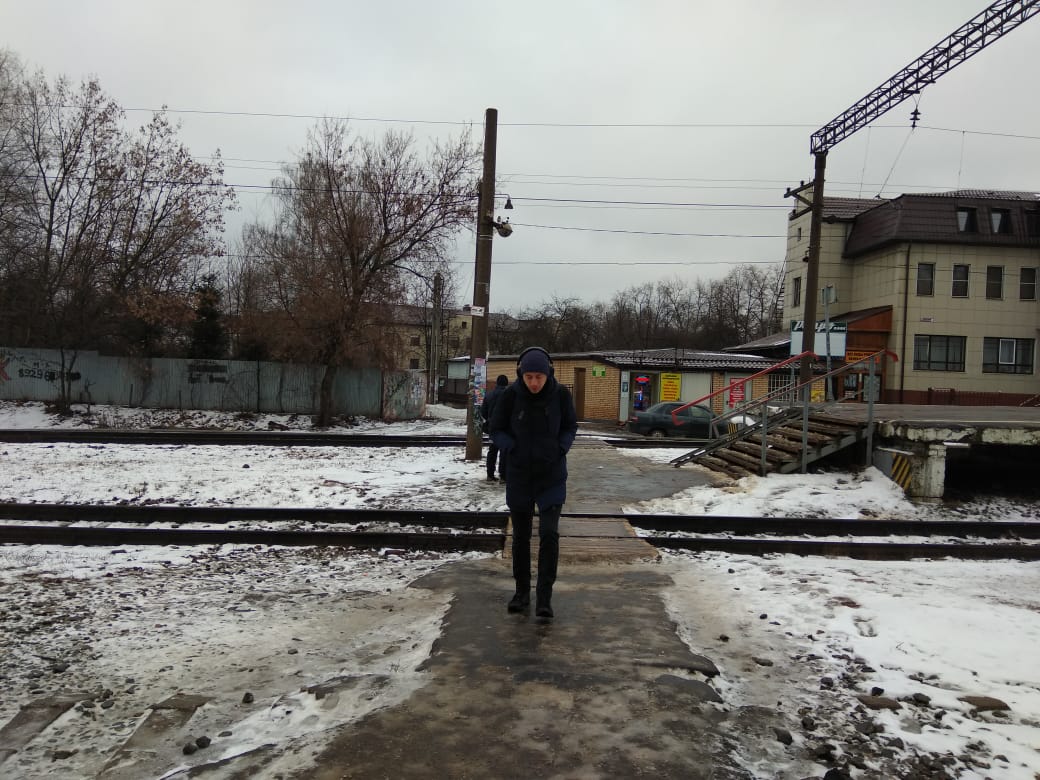 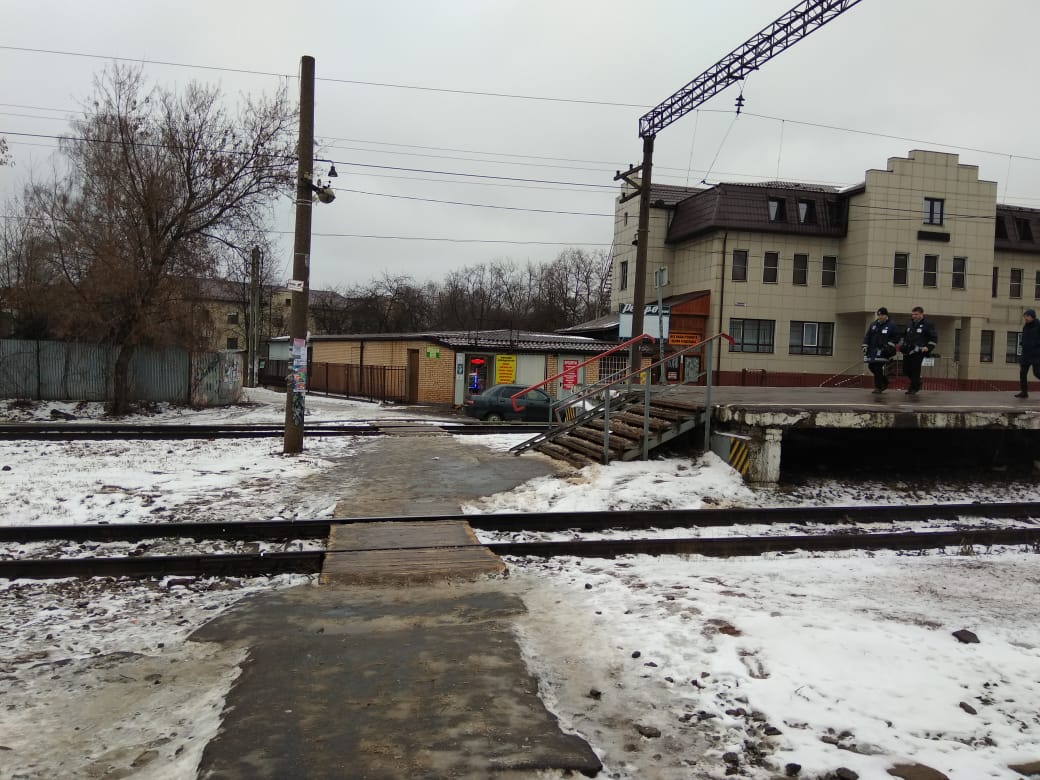 0хз5ел 9 –и 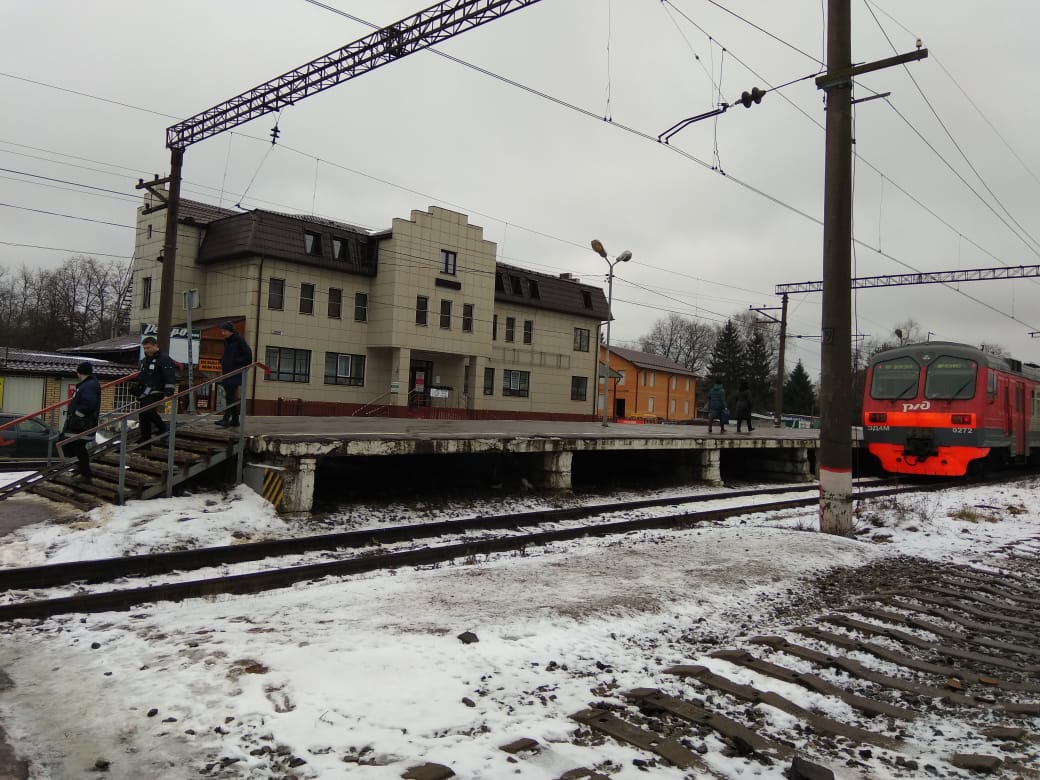 «УТВЕРЖДЕНО»Решением Совета Общественной палаты г.о. Королев Московской областиот 10.12.2019 протокол № 24И.о. председателя комиссии «по ЖКХ, капитальному ремонту, контролю за качеством работы управляющих компаний, архитектуре, архитектурному облику городов, благоустройству территорий, дорожному хозяйству и транспорту» Общественной палаты г.о.Королев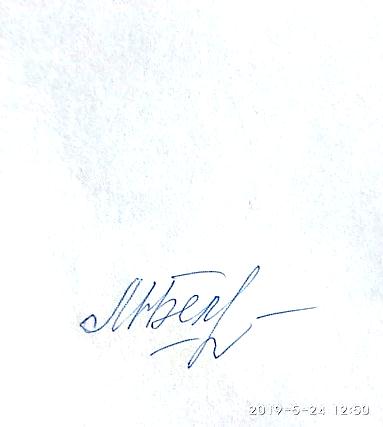 М.Н. Белозерова